Итоговое занятиево второй младшей группе «Непоседы»«Путешествие в волшебную страну»Воспитатель:Н.И.Прончатова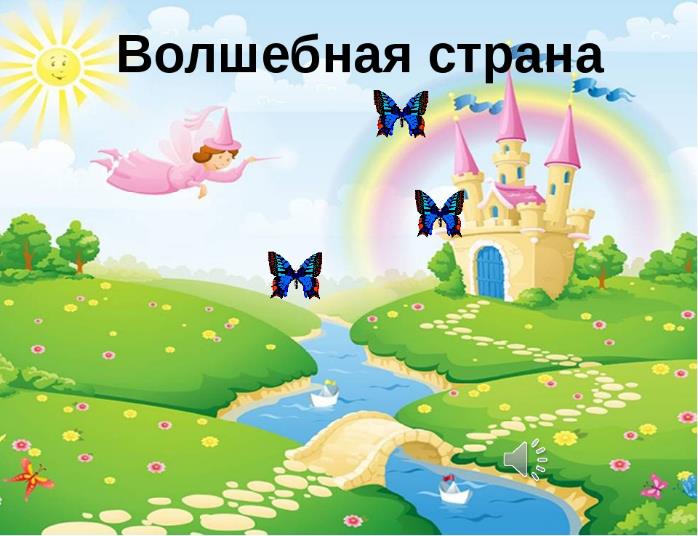 2022 Цель: Выявить уровень знания детей по  образовательным областям.Задачи:Образовательные: Закрепить знания детей о временах года;  геометрических фигурах, цвете, умение сравнивать предметы по количеству, размеру;  знания детей о диких  и домашних животных, их детёнышей.Развивающие:Развивать речь, память, упражнять детей в подборе определений, активизировать словарный запас детей.Воспитательные: Воспитывать бережное отношение детей к природе, чувство доброты.Дидактический материал:  Бабочки: желтые, красные, синие, зеленые; бумажные цветы тех же цветов (по количеству детей); обручи; 2 ручейка из ткани (широкий – короткий и узкий - длинный);  карточки с изображением геометрических фигур, диких  и домашних животных, картинки с изображением леса и деревенского домика.  Организационный момент:Воспитатель: Ребята, сегодня к нам на занятие пришли гости. Поздоровайтесь с гостями. Молодцы! Здороваться нужно всегда. Это говорит о том, что вы воспитанные дети.  Воспитатель: Давайте возьмёмся за руки и сделаем маленький круг.Приветствие «Ладошки»:Мы ладошку к ладошке сложили,И друг другу дружить предложили.Будем мы веселиться, играть,Чтобы умными, дружными стать.     Ход ОДВоспитатель: Ребята, а на чем люди путешествуют? (ответы детей: на машине, на поезде, на велосипеде и т. д.)Воспитатель: А давайте мы  отправимся с вами в путешествие в волшебную страну. Хотите? Тогда вставайте друг за другом, вы будете вагончиками, а я паровозиком. поехали.«Паровоз, паровоз,Новенький блестящий,Ты куда нас повез словно настоящий.Чу –Чу –Чу –ЧуЯ на поезде качу…..Воспитатель: Вот ребята мы и приехали. Первая остановка  в волшебной стране называется «Угадайка". Жители  приготовили вам несколько заданий. 1. "Угадайка". Вы готовы отгадывать загадки?  Дети: Да!Воспитатель: Тогда  слушайте внимательно.   Отгадайте загадки:1.Пешеходам объясняет,Как дорогу перейти.Он сигналы зажигает,Помогая нам в пути (светофор)		2.Каждый вечер, так легко,Она дает нам молоко.Говорит она два слова,Как зовут ее (Корова) 3.В холод он в берлоге спитТихо в дырочки сопитКак проснется, ну реветь,И зовут его…(медведь).Воспитатель: Молодцы, верно! Следующая остановка2."Лесная". Воспитатель: Вот мы и попали в волшебный лес. Дети, какое сейчас время года? (Весна). Весна ранняя или поздняя?Дети. ПоздняяВ нашем волшебном лесу живет много разных зверей. Каких, вы знаете?  Дети: Медведь, зайчик, белка, лиса, волк.  Воспитатель: Какие это животные?    Дети: Дикие. - Ребята посмотрите, нас встречают животные, только некоторые заблудились и хотят попасть к себе домой.( педагог подводит детей к столу, где разложены картинки с изображениями диких и домашних животных. Педагог показывает на одного из животных и задает вопрос).- А это кто? ( собака)  А кто у собаки детеныш? (щенок).  Собака, какое животное? (домашнее).- А это кто? (кошка) А у кошки кто детеныш? (котенок).- Ребята, посмотрите, а это кто? ( Это волк).А у волка кто детёныш? Волчонок.Он какое животное домашнее или дикое? (дикое).Ребята, посмотрите, а это кто? (Это лиса). У лисы кто детёныш – лисёнок. Где живет лиса? ( в лесу). Значит лиса - какое животное дикое или домашнее? (Дикое).  А это что за животное?(Белка).Как зовут детёныша белки? (бельчонок). Посмотрите, это что за животное? (Заяц). Как называют детеныша зайца? (Зайчонок). - Ребята возьмите каждый по картинке и поселите его там, где он живет.  ( На одном столе картинка с изображением домика, на другом с изображением леса, Педагог берет одну из картинок с изображением животного, показывает его, называет: какое это животное дикое или домашнее, кладет картинку, согласно месту обитания животного. Затем, дети после наглядного примера раскладывают животных, согласно мест их обитания).Молодцы! Понравилось играть?.. А теперь продолжим наше с вами путешествие. И полетим мы на самолете дальше. Встаем, поднимаем ручки в стороны – крылья. Полетели.Самолет летит,Самолет гудитУ-У-У-УЯ лечу, лечу.3."Цветочная поляна". Давайте пойдём пешком.Мы шагаем по дорожке,Поднимаем тихо ножки.И неслышно так идём.На полянку попадём. Ой, смотрите, нам путь преградили ручейки. (На полу лежат два ручейка - узкий длинный и широкий короткий.)Одинаковые ли они?  Дети: Нет. Один широкий и узкий, а другой короткий и длинный.  Воспитатель: Что можно сказать о каждом ручейке?  Дети: Один шире, а другой уже, один короткий, а другой длинный. Чтобы не замочить ножки, нужно аккуратно перепрыгнуть. Через какой ручеек нам легче перепрыгнуть?  Дети: Узкий.  Воспитатель: Молодцы! С этим заданием тоже справились. Давайте перепрыгнем ручеек  и попадем на цветочную полянку.  Вот мы и на цветочной поляне. Сколько на поляне цветов? (много) Какого цвета здесь цветочки? (красные, желтые, синие, зеленые). Каким одним словом их можно назвать? (разноцветные)А сейчас отгадайте еще одну загадку:Шевелились у цветкаВсе четыре лепестка.Я сорвать его хотел -Он вспорхнул и улетел. (Бабочка)  Воспитатель: Правильно ребята, смотрите, а вон там сидят бабочки. Сколько их? (много) Давайте поиграем в игру: найдем для каждой бабочки свой цветок (дети берут бабочки).   Воспитатель: Сколько у тебя, Илья, было бабочек? (одна). Сколько осталось? (ни одной). Сколько бабочек было у Николози (1) а осталось? Скажите, что можно сказать о бабочках и цветочках?Дети: цветов больше, чем бабочек.Воспитатель: Скажите, что нужно сделать, чтобы бабочек и цветов было поровну? (сорвать один цветок или посадить еще одну бабочку). Давайте, цветок рвать не будем, мы же в гостях, а посадим еще одну бабочку. Что теперь можно сказать о цветах и бабочках? (Их поровну, бабочек столько же, сколько и цветов).  Воспитатель: Молодцы, с этим заданием вы тоже справились. Давайте продолжим наше путешествие. Следующая остановка 4.«Игралочка».Воспитатель:А сейчас я предлагаю вам поиграть (Игра «Найди свой домик»).Давайте вспомним, что днём ребятки играют, бегают, а ночью спят, когда приходят дети в детский сад?  (утром). А когда домой уходят (вечер). Ну, что, поиграем?Обручи – ваши домики. Вы тоже должны найти свой домик, а фигура, которая у вас в руке, подскажет вам кто, где живет. Играем два раза (под музыку).На полу в обручах лежат геометрические фигуры, дети в руках держат такие же из цветного картона. По команде воспитателя «день», они прыгают, ходят, изображают разные виды деятельности. По команде «ночь», занимают места в обруче, в соответствии с фигурой в руке. Молодцы!  Воспитатель: Беритесь за руки, сделаем маленький круг. Молодцы! Все задания выполнили! Наше путешествие закончилось, со всеми заданиями волшебной страны вы справились, пора возвращаться в детский сад.Мы в ракету дружно селиИ домой мы  полетели…_Р_Р_Р_Р_РВ группе « Непоседы » сели! Рефлексия	-Ребята, где мы сегодня с вами были?Через какие ручейки мы перепрыгивали?Сколько было цветов на поляне и бабочек?Каких животных мы повстречали?Вам понравилось путешествие?Хочу вам сказать спасибо, вы были очень внимательными, дружными и все у вас получилось.